SwitzerlandSwitzerlandSwitzerlandSeptember 2024September 2024September 2024September 2024MondayTuesdayWednesdayThursdayFridaySaturdaySunday123456789101112131415Federal Day of Thanksgiving, Repentance and Prayer161718192021222324252627282930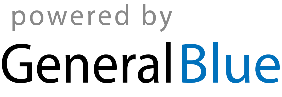 